INSTITUTO O´HIGGINS de MAIPÚLISTA DE ÚTILES Iº AÑO MEDIOTEMPORADA ESCOLAR 2023LENGUA Y LITERATURA1 Cuaderno universitario de 100 hojas.1 Diccionario Lexicológico.1 Cuaderno hojas cuadriculadas.1 Carpeta para archivar.MATEMÁTICA2 Cuadernos cuadro grande 100 hojas universitarios.1 Compás de precisión, 1 escuadra, 1 Transportador, 1 Regla de 30 cms., 1 Corrector.1 Lápiz pasta (rojo, azul y negro).1 Lápiz grafito Nº 2 (HB).1 Goma de borrar.1 Block de papel milimetrado.BIOLOGÍA.1 Cuaderno universitario 100 hojas matemática.Carpeta Archivadora (tamaño oficio).Delantal blanco.FÍSICA.1 Cuaderno universitario 100 hojas matemática.Delantal blanco.QUÍMICA1 Cuaderno universitario 100 hojas matemática.Delantal blanco.TALLER DE CIENCIAS.1 Cuaderno universitario matemática 100 hojas.1 Block de papel milimetrado.1 Delantal blanco (para laboratorio).1 Calculadora científica.HISTORIA, GEOGRAFÍA Y CS. SOCIALES.1 Cuaderno universitario matemática 100 hojas.1 Pendrive.1 Diccionario  ( el mismo de lenguaje).RELIGIÓN.1 Biblia.1 Diccionario.1 Cuaderno cuadro grande, 80 hojas, universitario.1 Carpeta.INGLÉS.1 Cuaderno 100 hojas universitario, composición.Se sugiere Texto de Inglés: Life Vision Pre-Intermediate . Texto, para 1º y 2º medio.ARTES VISUALES.1 Block de dibujo 1/8 medium Nº 99.2 Lápices grafito 2B  – 6B.Otros materiales se solicitarán en el transcurso del año.TECNOLOGÍA.1 carpeta con acoclip.1 cuaderno cuadriculado chico o grande.1 Block de  1/8.20 Hojas cuadriculadas.1 regla de 30 cms.1 goma.1 sacapuntas.Lápiz grafito 2B.Otros materiales serán solicitados durante el año.MÚSICA.1 Cuaderno media pauta.1 Instrumento melódico de percusión a elección: guitarra, teclado, melódica,       metalófono, ukelele, cromático 12 teclas.1 Pendrive.EDUCACIÓN FÍSICA:Buzo institucional.Polera institucional.Zapatillas deportivas (running)Polera recambio blanca o roja lisa (sin logo ni diseños)Útiles de aseo personal. 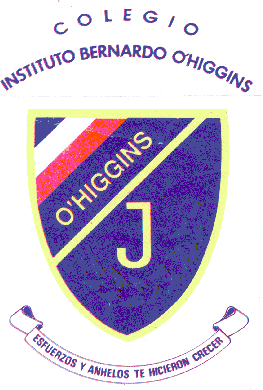 